Красноборское городское поселение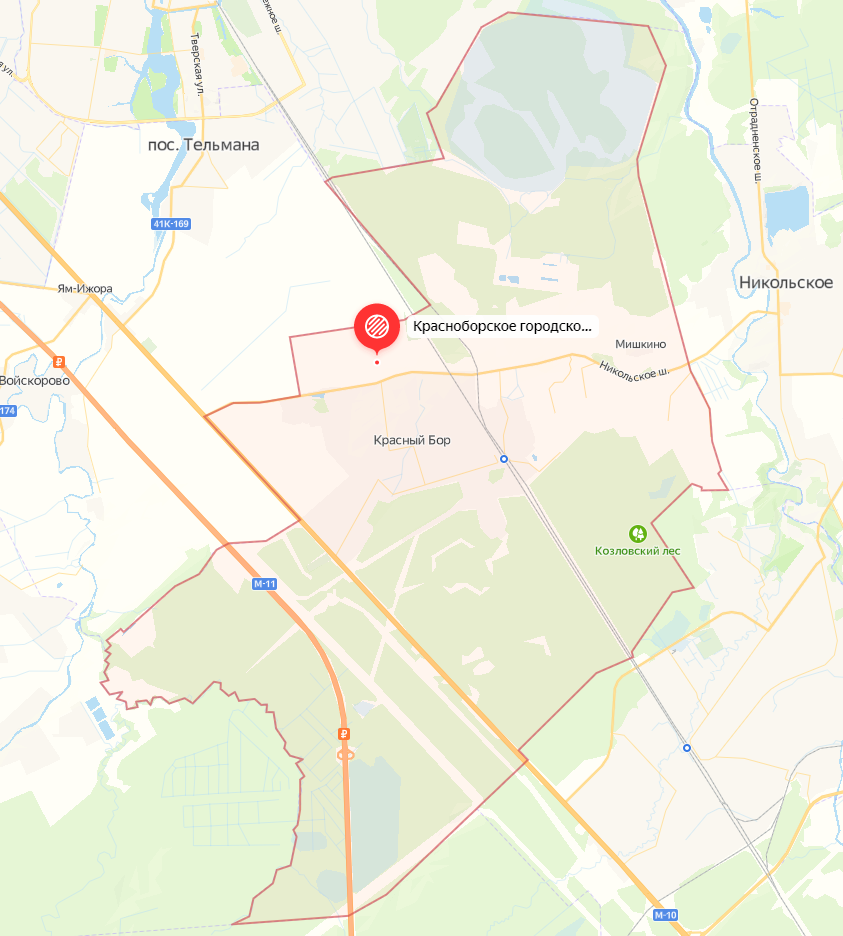 Любанское городское поселение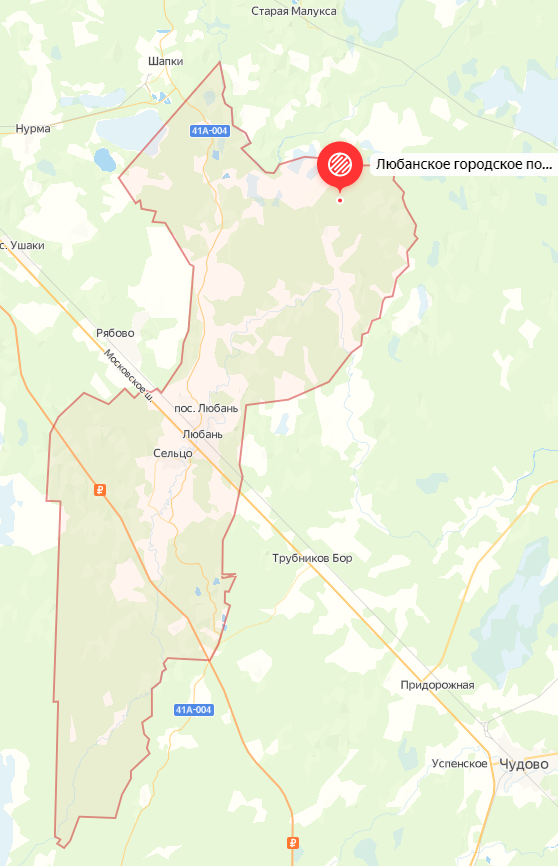 Никольское городское поселение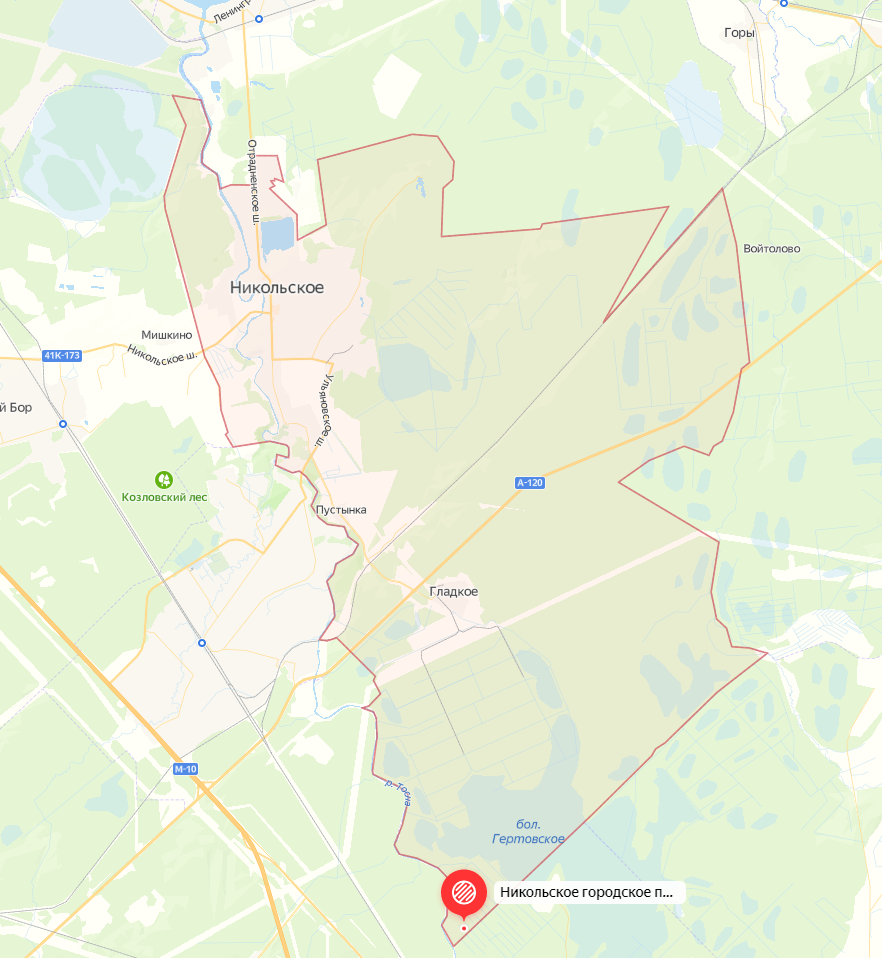 Нурминское сельское поселение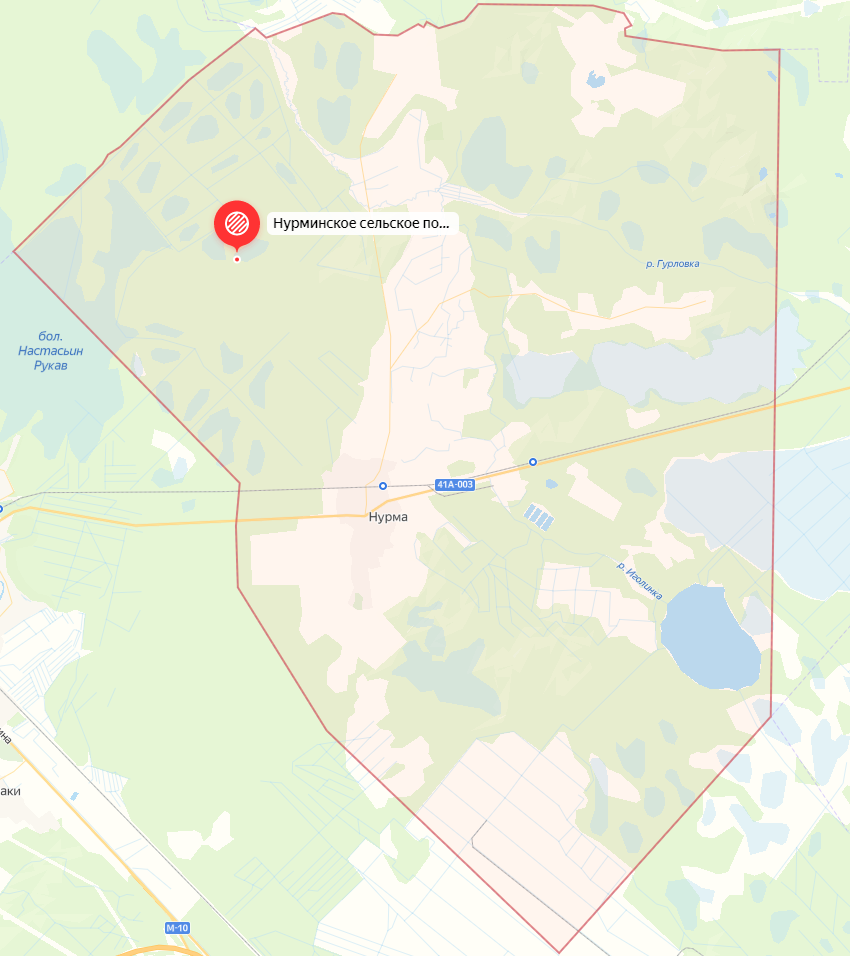 Тельмановское сельское поселение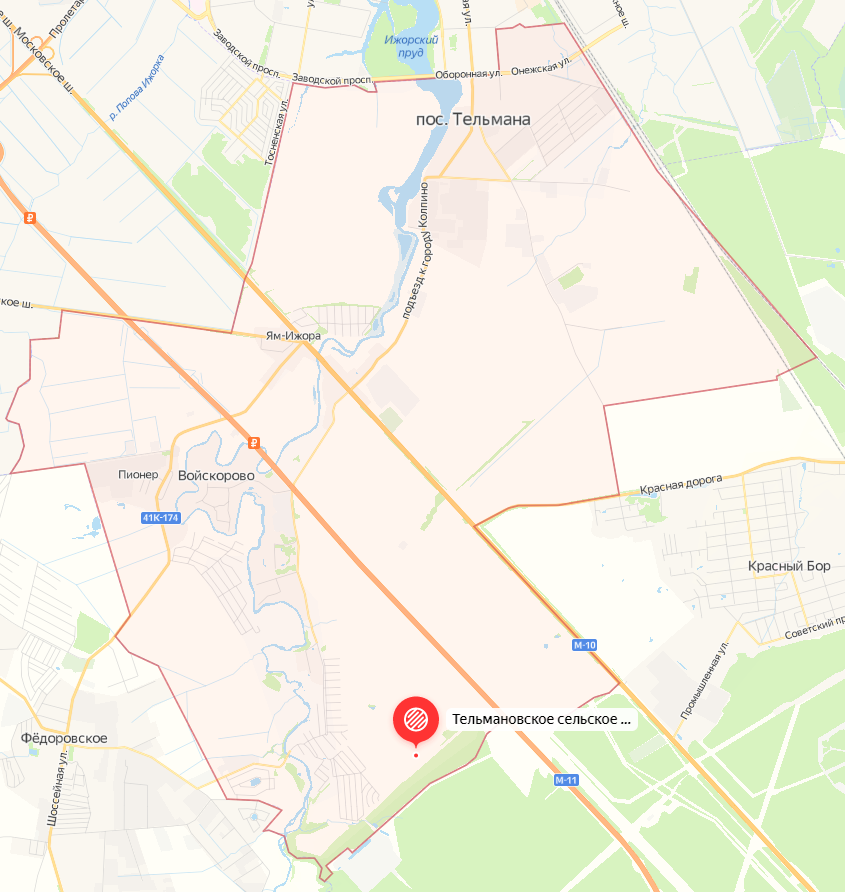 Трубникоборское сельское поселение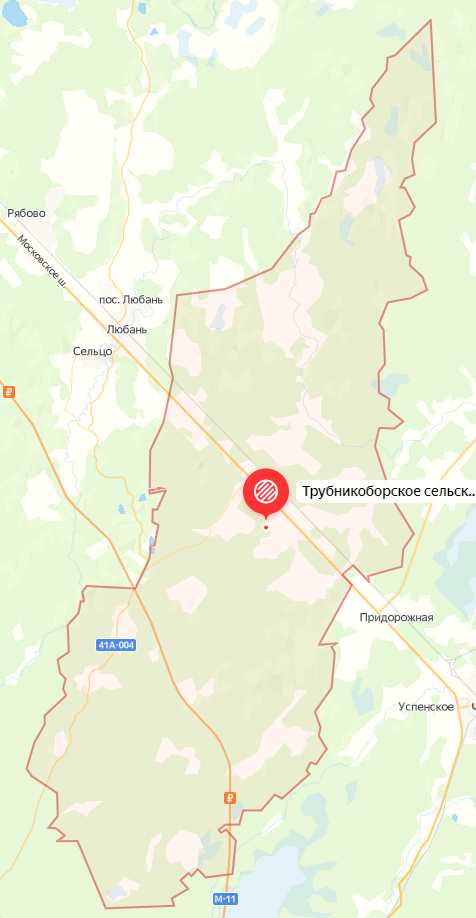 Фёдоровское городское поселение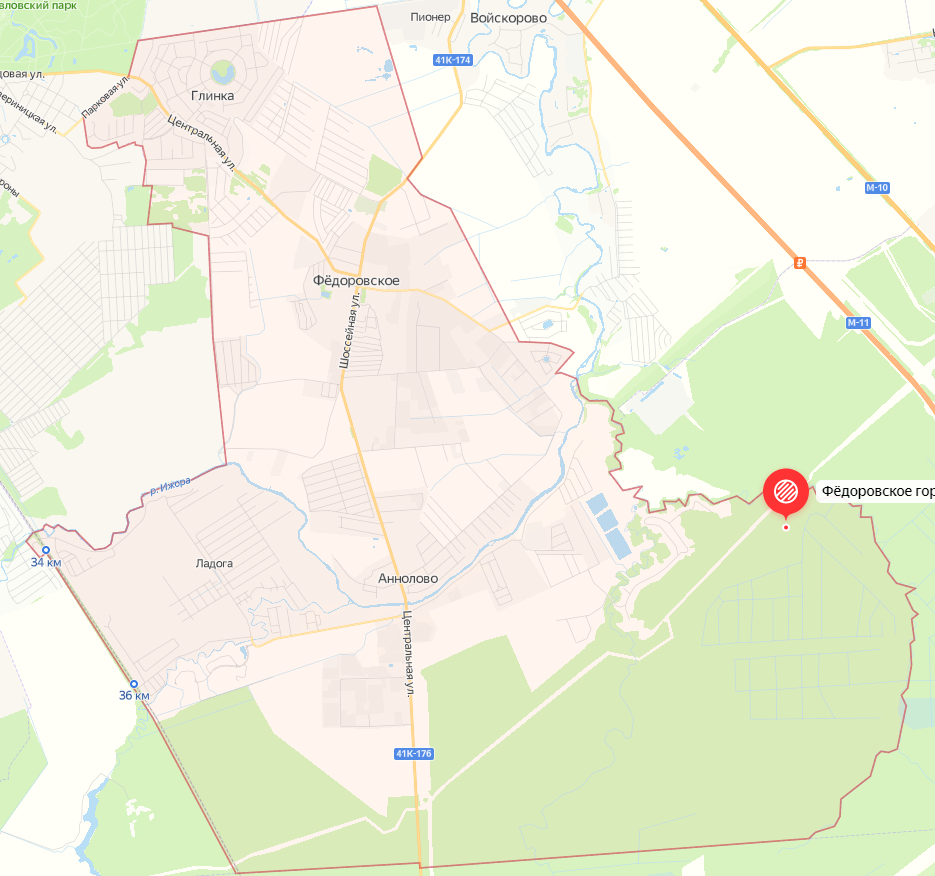 Форносовское городское поселение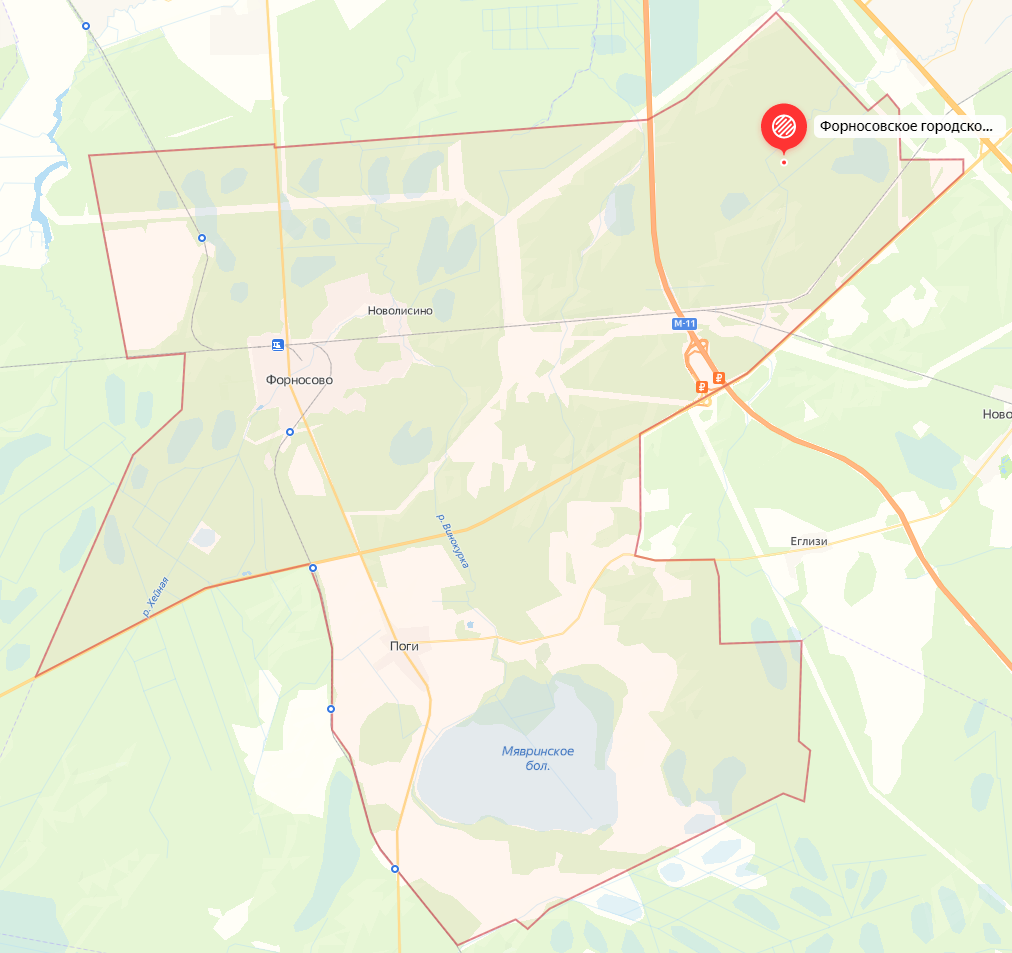 Шапкинское сельское поселение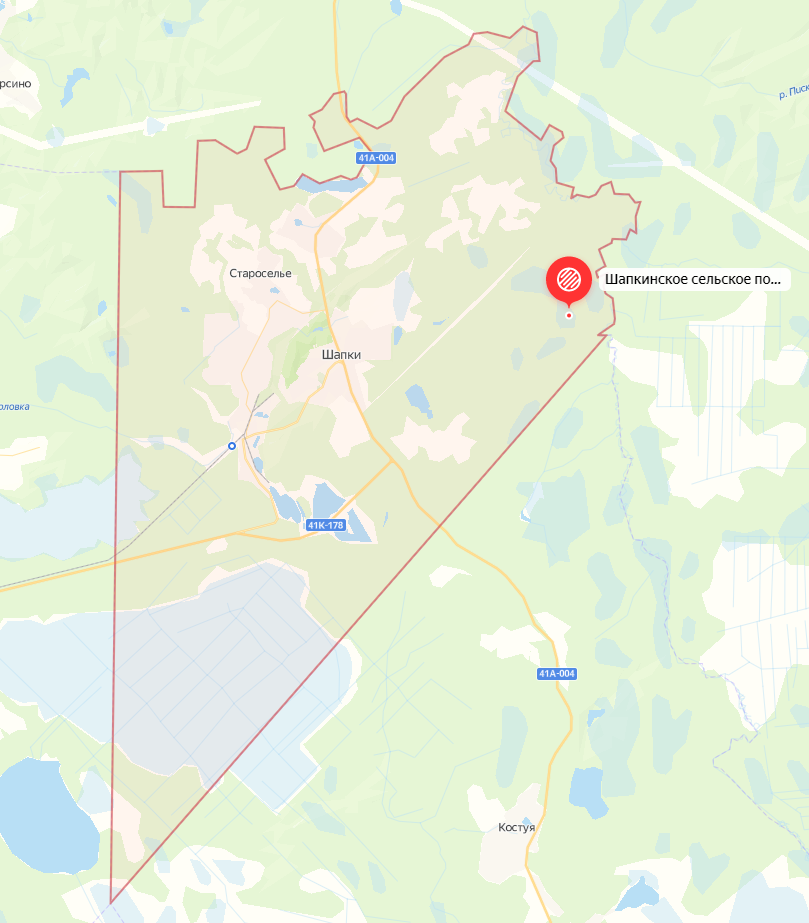 